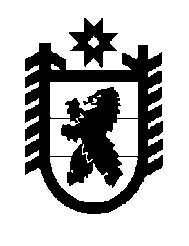 Российская Федерация Республика Карелия    		РАСПОРЯЖЕНИЕГЛАВЫ РЕСПУБЛИКИ КАРЕЛИЯВнести в состав Комиссии по координации деятельности главных администраторов доходов бюджета Республики Карелия и местных бюджетов (далее – Комиссия), утвержденный распоряжением Главы Республики Карелия от 26 апреля 2017 года № 191-р (Собрание законодательства Республики Карелия, 2017, № 4, ст. 665; № 9, ст. 1770), следующие изменения:1) включить в состав Комиссии следующих лиц:Буренков П.В. – Министр экономического развития и промышленности Республики Карелия;Гнедых А.В. – руководитель Управления Федеральной налоговой службы по Республике Карелия (по согласованию);Киселев С.В. – Министр национальной и региональной политики Республики Карелия;Лабинов В.В. – Министр сельского и рыбного хозяйства Республики Карелия;Щебекин С.С. – Министр имущественных и земельных отношений Республики Карелия;2) указать новые должности следующих лиц:Родионов Д.А. – заместитель Премьер-министра Правительства Республики Карелия по вопросам экономики, заместитель председателя Комиссии;Антошина Е.А. – Министр финансов Республики Карелия;Полякова Т.Н. – заместитель руководителя Управления Федеральной службы государственной регистрации, кадастра и картографии по Республике Карелия (по согласованию);Щепин А.А. – Министр природных ресурсов и экологии Республики Карелия;3) исключить из состава Комиссии Жирнеля Е.В., Кузьмина А.Г., Масалкина В.А., Савельева Ю.В.                  ГлаваРеспублики Карелия                                                                      А.О. Парфенчиковг. Петрозаводск28 сентября 2018 года№  530-р                                                               